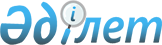 О признании утратившими силу некоторых решений Уральского городского маслихатаРешение Уральского городского маслихата Западно-Казахстанской области от 31 марта 2021 года № 3-5. Зарегистрировано Департаментом юстиции Западно-Казахстанской области 2 апреля 2021 года № 6919
      В соответствии с Законом Республики Казахстан от 23 января 2001 года "О местном государственном управлении и самоуправлении в Республике Казахстан", Законом Республики Казахстан от 6 апреля 2016 года "О правовых актах", Уральский городской маслихат РЕШИЛ:
      1. Признать утратившими силу некоторые решения Уральского городского маслихата согласно приложению к настоящему решению.
      2. Руководителю аппарата Уральского городского маслихата (С.Давлетов) обеспечить государственную регистрацию данного решения в органах юстиции.
      3. Настоящее решение вводится в действие со дня первого официального опубликования.
      1. Решение Уральского городского маслихата от 27 декабря 2019 года № 39-2 "О городском бюджете на 2020-2022 годы" (зарегистрированное в Реестре государственной регистрации нормативных правовых актов №5912, опубликованное 30 декабря 2019 года в Эталонном контрольном банке нормативных правовых актов Республики Казахстан).
      2. Решение Уральского городского маслихата от 9 января 2020 года №39-3 "О бюджете поселков, сельского округа на 2020-2022 годы" (зарегистрированное в Реестре государственной регистрации нормативных правовых актов №5929, опубликованное 13 января 2020 года в Эталонном контрольном банке нормативных правовых актов Республики Казахстан).
      3. Решение Уральского городского маслихата от 31 марта 2020 года №42-2 "О внесении изменений в решение Уральского городского маслихата от 27 декабря 2019 года №39-2 "О городском бюджете на 2020-2022 годы" (зарегистрированное в Реестре государственной регистрации нормативных правовых актов №6106, опубликованное 2 апреля 2020 года в Эталонном контрольном банке нормативных правовых актов Республики Казахстан).
      4. Решение Уральского городского маслихата от 15 апреля 2020 года №43-2 "О внесении изменений в решение Уральского городского маслихата от 27 декабря 2019 года №39-2 "О городском бюджете на 2020-2022 годы" (зарегистрированное в Реестре государственной регистрации нормативных правовых актов №6175, опубликованное 23 апреля 2020 года в Эталонном контрольном банке нормативных правовых актов Республики Казахстан).
      5. Решение Уральского городского маслихата от 15 апреля 2020 года №43-3 "О внесении изменений в решение Уральского городского маслихата от 9 января 2020 года №39-3 "О бюджете поселков, сельского округа на 2020-2022 годы" (зарегистрированное в Реестре государственной регистрации нормативных правовых актов №6174, опубликованное 23 апреля 2020 года в Эталонном контрольном банке нормативных правовых актов Республики Казахстан).
      6. Решение Уральского городского маслихата от 27 апреля 2020 года №43-6 "О внесении изменений в решение Уральского городского маслихата от 9 января 2020 года №39-3 "О бюджете поселков, сельского округа на 2020-2022 годы" (зарегистрированное в Реестре государственной регистрации нормативных правовых актов №6204, опубликованное 30 апреля 2020 года в Эталонном контрольном банке нормативных правовых актов Республики Казахстан).
      7. Решение Уральского городского маслихата от 6 мая 2020 года № 44-2 "О внесении изменений в решение Уральского городского маслихата от 27 декабря 2019 года №39-2 "О городском бюджете на 2020-2022 годы" (зарегистрированное в Реестре государственной регистрации нормативных правовых актов №6223, опубликованное 13 мая 2020 года в Эталонном контрольном банке нормативных правовых актов Республики Казахстан).
      8. Решение Уральского городского маслихата от 28 мая 2020 года № 45-5 "О внесении изменений в решение Уральского городского маслихата от 9 января 2020 года №39-3 "О бюджете поселков, сельского округа на 2020-2022 годы" (зарегистрированное в Реестре государственной регистрации нормативных правовых актов №6262, опубликованное 4 июня 2020 года в Эталонном контрольном банке нормативных правовых актов Республики Казахстан).
      9. Решение Уральского городского маслихата от 14 июля 2020 года № 47-2 "О внесении изменений в решение Уральского городского маслихата от 27 декабря 2019 года №39-2 "О городском бюджете на 2020-2022 годы" (зарегистрированное в Реестре государственной регистрации нормативных правовых актов №6301, опубликованное 20 июля 2020 года в Эталонном контрольном банке нормативных правовых актов Республики Казахстан).
      10. Решение Уральского городского маслихата от 30 июля 2020 года №48-2 "О внесении изменений и дополнений в решение Уральского городского маслихата от 9 января 2020 года №39-3 "О бюджете поселков, сельского округа на 2020-2022 годы" (зарегистрированное в Реестре государственной регистрации нормативных правовых актов №6329, опубликованное 5 августа 2020 года в Эталонном контрольном банке нормативных правовых актов Республики Казахстан).
      11. Решение Уральского городского маслихата от 11 августа 2020 года № 48-3 "О внесении изменений в решение Уральского городского маслихата от 27 декабря 2019 года №39-2 "О городском бюджете на 2020-2022 годы" (зарегистрированное в Реестре государственной регистрации нормативных правовых актов №6338, опубликованное 12 августа 2020 года в Эталонном контрольном банке нормативных правовых актов Республики Казахстан).
      12. Решение Уральского городского маслихата от 18 сентября 2020 года № 50-3 "О внесении изменений в решение Уральского городского маслихата от 27 декабря 2019 года №39-2 "О городском бюджете на 2020-2022 годы" (зарегистрированное в Реестре государственной регистрации нормативных правовых актов №6380, опубликованное 29 сентября 2020 года в Эталонном контрольном банке нормативных правовых актов Республики Казахстан).
      13. Решение Уральского городского маслихата от 9 октября 2020 года № 51-2 "О внесении изменений в решение Уральского городского маслихата от 9 января 2020 года №39-3 "О бюджете поселков, сельского округа на 2020-2022 годы" (зарегистрированное в Реестре государственной регистрации нормативных правовых актов №6421, опубликованное 16 октября 2020 года в Эталонном контрольном банке нормативных правовых актов Республики Казахстан).
      14. Решение Уральского городского маслихата от 16 октября 2020 года № 52-2 "О внесении изменений в решение Уральского городского маслихата от 27 декабря 2019 года №39-2 "О городском бюджете на 2020-2022 годы" (зарегистрированное в Реестре государственной регистрации нормативных правовых актов №6432, опубликованное 22 октября 2020 года в Эталонном контрольном банке нормативных правовых актов Республики Казахстан).
      15. Решение Уральского городского маслихата от 10 ноября 2020 года № 53-2 "О внесении изменений в решение Уральского городского маслихата от 27 декабря 2019 года №39-2 "О городском бюджете на 2020-2022 годы" (зарегистрированное в Реестре государственной регистрации нормативных правовых актов №6468, опубликованное 12 ноября 2020 года в Эталонном контрольном банке нормативных правовых актов Республики Казахстан).
      16. Решение Уральского городского маслихата от 25 ноября 2020 года № 54-2 "О внесении изменений в решение Уральского городского маслихата от 27 декабря 2019 года №39-2 "О городском бюджете на 2020-2022 годы" (зарегистрированное в Реестре государственной регистрации нормативных правовых актов №6495, опубликованное 3 декабря 2020 года в Эталонном контрольном банке нормативных правовых актов Республики Казахстан).
      17. Решение Уральского городского маслихата от 27 ноября 2020 года № 54-3 "О внесении изменений в решение Уральского городского маслихата от 9 января 2020 года №39-3 "О бюджете поселков, сельского округа на 2020-2022 годы" (зарегистрированное в Реестре государственной регистрации нормативных правовых актов №6499, опубликованное 4 декабря 2020 года в Эталонном контрольном банке нормативных правовых актов Республики Казахстан).
      18. Решение Уральского городского маслихата от 23 декабря 2020 года № 56-2 "О внесении изменений в решение Уральского городского маслихата от 27 декабря 2019 года №39-2 "О городском бюджете на 2020-2022 годы" (зарегистрированное в Реестре государственной регистрации нормативных правовых актов №6594, опубликованное 31 декабря 2020 года в Эталонном контрольном банке нормативных правовых актов Республики Казахстан).
					© 2012. РГП на ПХВ «Институт законодательства и правовой информации Республики Казахстан» Министерства юстиции Республики Казахстан
				
      Председатель сессии

В. Крылов

      Секретарь Уральского городского маслихата

Е. Калиев
Приложение 
к решению Уральского 
городского маслихата 
от 31 марта 2021 года № 3-5 